Publicado en Sabadell el 28/03/2023 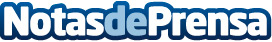 La empresa "Travelling de Viatge" renueva la oferta de viajes en su página web y mejora su presencia avanzadaLa agencia de viajes, especializada en viajes en grupo, amplía su oferta y, por otro lado, consigue una mejor presencia avanzada gracias a las ayudas europeas Next Generation
Datos de contacto:Carlos937685249Nota de prensa publicada en: https://www.notasdeprensa.es/la-empresa-travelling-de-viatge-renueva-la Categorias: Internacional Nacional Viaje Turismo Digital http://www.notasdeprensa.es